 Name__________________________________________Class___________Date___________            World War II Review Sheet 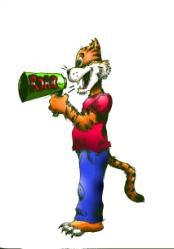 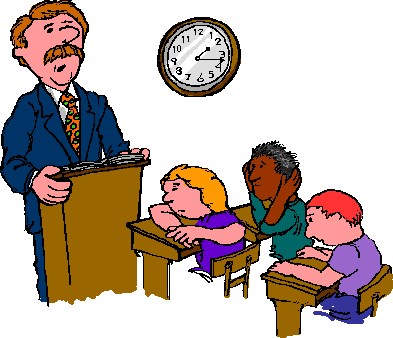 The following questions are designed to help you prepare for the test on Chapter 24.  Answer  each of the following questions in complete sentences. Give as much detail as possible. 1. What were the six long-term causes of World War II? Explain how each was a longterm cause leading to World War II. ________________________________________________________________________________ ________________________________________________________________________________________________________________________________________________________________ ________________________________________________________________________________________________________________________________________________________________________________________________________________________________________________________________________________________________________________________________ ________________________________________________________________________________ ________________________________________________________________________________________________________________________________________________________________ ________________________________________________________________________________ ________________________________________________________________________________________________________________________________________________________________________________________________________________________________________________ ________________________________________________________________________________ ________________________________________________________________________________________________________________________________________________________________ ________________________________________________________________________________ ________________________________________________________________________________ ________________________________________________________________________________________________________________________________________________________________ Who were four dictators that came to power either in the 1920’s or in the 1930’s, and  Identify which nations each one ruled? (pages 802-803) ______________________________________________________________________________________________________________________________________________________________ ______________________________________________________________________________________________________________________________________________________________ ______________________________________________________________________________________________________________________________________________________________ ______________________________________________________________________________________________________________________________________________________________ What is the definition of a dictator? (check notes) _________________________________________________________________________________________________________________________________________________________________________ What was President Roosevelt’s Good Neighbor Policy? (page 806) _________________________________________________________________________________________________________________________________________________________________________ 5. What is the definition of aggression? Give at least one specific example of aggression      committed by each of the following nations; Germany, Italy, and Japan. (page 804) __________________________________________________________________________________________________________________________________________________________________________ Japan- ____________________________________________________________________________ ________________________________________________________________________________________________________________________________________________________Italy - ____________________________________________________________________________ Germany ____________________________________________________________________________ ____________________________________________________________________________What is the definition of a totalitarian state? Name four countries involved in World     War II that were totalitarian states. (page 802) ______________________________________________________________________________________________________________________________________________________________ ______________________________________________________________________________________________________________________________________________________________ ______________________________________________________________________________________________________________________________________________________________ ______________________________________________________________________________________________________________________________________________________________ Explain what happened at the Munich Conference in 1939? (page 804) _______________________________________________________________________________________________________________________________________________________________________________________________________________________________________________________________ What is the definition of appeasement and give an example of it? (page 804) _______________________________________________________________________________________________________________________________________________________________________________________________________________________________________________________________ What was the Nazi-Soviet Pact? (page 806) __________________________________________________________________________________________________________________________________________________________________________  Which nations belonged to the Axis Powers? (check notes and page 811) ________________________________________________________________________________ ________________________________________________________________________________ ________________________________________________________________________________ 11. Which nations belonged to the Allied Powers? (check notes and page 811) ________________________________________________________________________________ ________________________________________________________________________________ ________________________________________________________________________________ What is the definition of blitzkrieg? (check notes) __________________________________________________________________________________________________________________________________________________________________________ What was the immediate cause of World War II, and what was the date? (page 806 &       notes) __________________________________________________________________________________________________________________________________________________________________________ Explain and describe the Battle of Britain? (page 807 and your notes) ______________________________________________________________________________________________________________________________________________________________________________________________________________________________________________________________ What position did the United States take when World War II first began in 1939?        (page 805 & notes) ____________________________________________________________________________________ __________________________________________________________________________________________________________________________________________________________________________ What was the Neutrality Act of 1935, and why was it passed by Congress? (page 805       & notes) __________________________________________________________________________________________________________________________________________________________________________ _____________________________________________________________________________________ Explain and describe the Lend-Lease Act and Cash-n-Carry that allowed the United       States to aid the Allied Powers before it entered World War II? (page 808-809 & notes) Lend Lease Act -_____________________________________________________________________ __________________________________________________________________________________________________________________________________________________________________________ Cash-n-Carry -_______________________________________________________________________ __________________________________________________________________________________________________________________________________________________________________________ What was the Atlantic Charter and what organization did it create? (page 809)  __________________________________________________________________________________________________________________________________________________________________________ What event caused the United States to enter World War II, and what was the date?        (pages 809-811 & notes)  _______________________________________________________________________________________________________________________________________________________________________________________________________________________________________________________________ What were three ways in which the United States mobilized (organized) for war after       it entered World War II? (pages 816-817 & notes) ________________________________________________________________________________ ________________________________________________________________________________________________________________________________________________________________ ________________________________________________________________________________________________________________________________________________________________________________________________________________________________________________ ________________________________________________________________________________________________________________________________________________________________________________________________________________________________________________ What happened to Japanese Americans during World War II living in the West Coast       or Hawaii? Why did this happen to them? (pages 818-819 & notes) _______________________________________________________________________________________________________________________________________________________________________________________________________________________________________________________________ How did Native American Indians help win the war? (check notes and page 824) _____________________________________________________________________________________ __________________________________________________________________________________________________________________________________________________________________________ What was Operation Overlord and why was it significant? Explain it. (page 821 & notes) __________________________________________________________________________________________________________________________________________________________________________ What was D-Day, and what was the date? (page 821) _____________________________________________________________________________________ __________________________________________________________________________________________________________________________________________________________________________ What is island hopping and how did it lead to defeating Japan? Explain it. (page 824        & notes) _______________________________________________________________________________________________________________________________________________________________________________________________________________________________________________________________ What was the Potsdam Declaration? Why was it given? (check notes) _____________________________________________________________________________________ _____________________________________________________________________________________ __________________________________________________________________________________________________________________________________________________________________________ How did the United States defeat Japan? Why did the Japanese finally surrender to the       United States ? (page 825) ____________________________________________________________________________________________________________________________________________________________________________________________________________________________________________________________________________________________________________________________________________________ What was the Holocaust and describe the atrocities committed during the Holocaust?        (page 826 & notes) ____________________________________________________________________________________________________________________________________________________________________________________________________________________________________________________________________________________________________________________________________________________ What were the Nuremberg Trials, and why were they significant? (page 827 & notes) ____________________________________________________________________________________________________________________________________________________________________________________________________________________________________________________________________________________________________________________________________________________ 